THE LASH CAVEThe Lash Cave is an abandoned mine in this Southwestern set of Hills in the Petestone Barony, near the Rift Canyon.  It has been adopted as a lair by the adventurer Gnomelash! and his henchmen.1—Entrance Cave and Donkey Stables:  the former entrance was sealed up and made to look like a landslide covered it.  There is a cunningly hidden secret door that has been Wizard Locked as the only entrance.  The 4 donkeys used by Team Gnomelash! are stabled here.2—Donkey Supply: supplies for the donkeys are kept here.  Supplies: 2 barrels of water, 2 loads of fodder (140 donkey-days)3—Storeroom A: general supplies are stored here.  Supplies: Arms Racks x2, Wooden Chest (Golden Rod x7, Vermifuge x7, Comfrey x6, Acid x1, Assassin’s smoke x6, Devil Grease x3 , Tangler x1 ), 25 wax candles, 4 cots.4—Hench Quarters: this room is used by the henchmen as their personal quarters.  Furnishings: 25 wax candles.  2 small beds.  2 wooden chests.5—Kitchen and Storeroom B:  cooking is done here and all food-related supplies are stored here too.  Supplies:  barrel of average ale, 2 barrels of water, 3 casks of standard rations (63 man-days), 1 cask of uncooked rations (70 man-days), Set of Cooking Pots, Cauldron, Cooking Brazier, 6—Grand Hall:  this is where meals are taken, plans are made and guests are entertained.  Furnishings: Throne, Table, 4 stools,  25 wax candles7—Study and Personal Chambers: entrance to this room is by way of a Wizard-Locked Secret Door from room 6. Furnishings: 25 wax candles.  Small Bed, Desk (quill pens, ink,), Chair, Wizard-Locked Stone Chest (spell book, spare component bag, spare alchemist kit, 3 sets of good clothes), Book Shelf-1 (humidor x10, 50 mighty cigars, 50 regular cigars), Book Shelf-2 (potion making kit, journal, blank book, area map)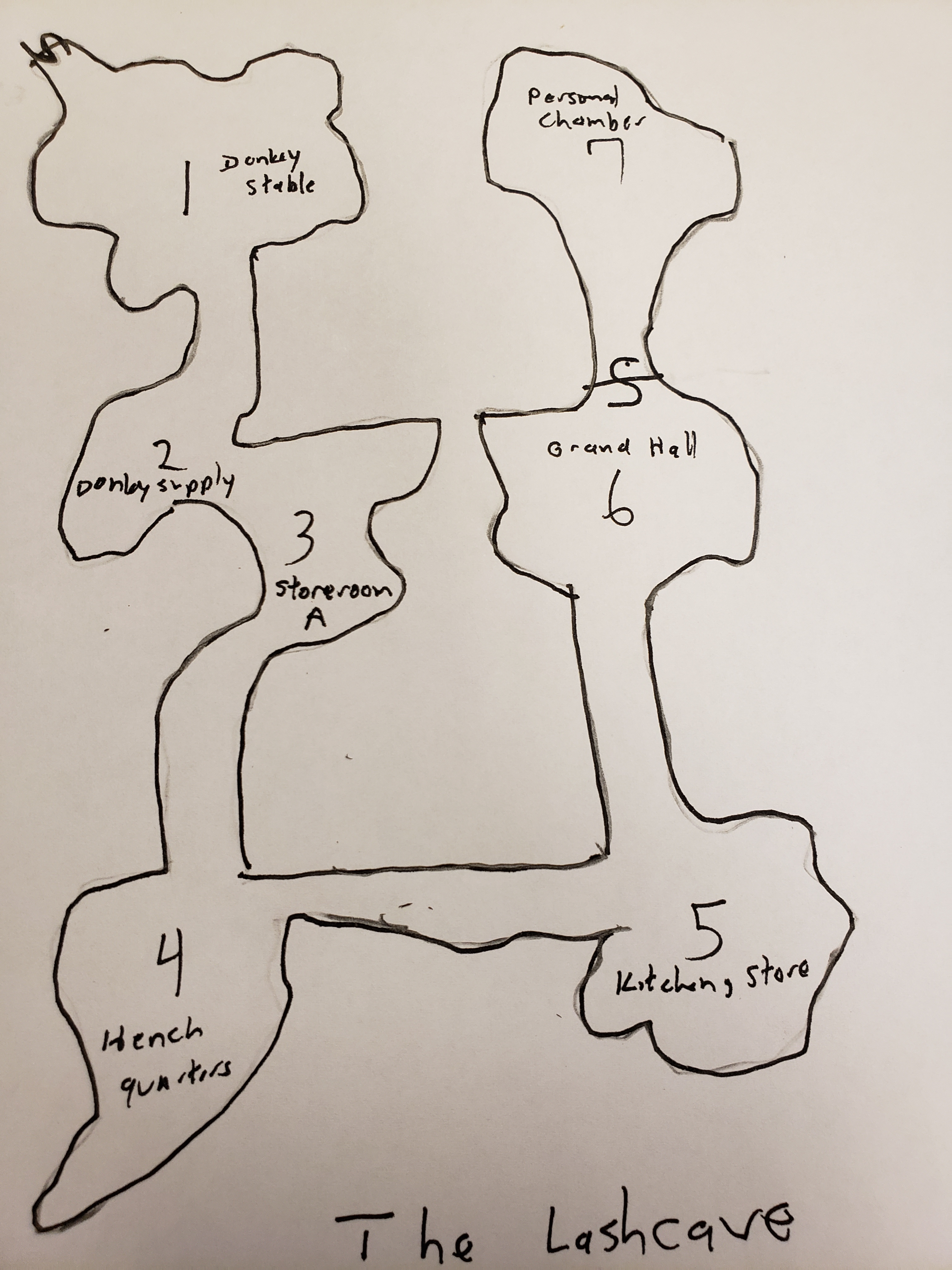 